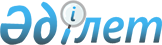 О внесении изменения в технический регламент Таможенного союза "О безопасности молока и молочной продукции" (ТР ТС 033/2013)Решение Совета Евразийской экономической комиссии от 15 июля 2022 года № 113.
      В соответствии со статьей 52 Договора о Евразийском экономическом союзе от 29 мая 2014 года и пунктом 29 приложения № 1 к Регламенту работы Евразийской экономической комиссии, утвержденному Решением Высшего Евразийского экономического совета от 23 декабря 2014 г. № 98, Совет Евразийской экономической комиссии решил:
      1.  Пункт 61 технического регламента Таможенного союза "О безопасности молока и молочной продукции" (ТР ТС 033/2013), принятого Решением Комиссии Таможенного союза от 9 октября 2013 г. № 67, дополнить подпунктом "д" следующего содержания:
      "д) 0,5 л – жидкие (адаптированные или частично адаптированные начальные или последующие смеси), питьевое молоко, сливки питьевые, кисломолочные продукты. Допускается до 31 декабря 2022 г. выпуск в обращение только на территории Российской Федерации. Обращение такой продукции допускается на территории Российской Федерации в течение срока годности, установленного ее изготовителем. Указанная продукция не маркируется единым знаком обращения продукции на рынке Евразийского экономического союза, и на упаковку (тару) наносится надпись "Для реализации только на территории Российской Федерации.".
      2. Сведения о государственной регистрации продукции, содержащиеся в едином реестре специализированной пищевой продукции (документы о государственной регистрации) в отношении продукции, предусмотренной подпунктами "б" и "в" пункта 61 технического регламента Таможенного союза "О безопасности молока и молочной продукции" (ТР ТС 033/2013), распространяются на продукцию, указанную в подпункте "д" пункта 61 этого технического регламента.
      3. Просить Правительство Российской Федерации принять меры, направленные на обеспечение обращения продукции, указанной в подпункте "д" пункта 61 технического регламента Таможенного союза "О безопасности молока и молочной продукции" (ТР ТС 033/2013), исключительно на территории Российской Федерации и ее прослеживаемости посредством государственной информационной системы мониторинга за оборотом товаров, подлежащих обязательной маркировке средствами идентификации.
      4. Настоящее Решение вступает в силу по истечении 10 календарных дней с даты его официального опубликования и распространяется на правоотношения, возникшие с даты его принятия.
					© 2012. РГП на ПХВ «Институт законодательства и правовой информации Республики Казахстан» Министерства юстиции Республики Казахстан
				
      Члены Совета Евразийской экономической комиссии:
